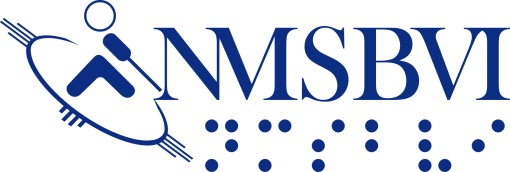 ACCESS TO LEARNING LOW VISION CLINICPARENTS/CAREGIVERLOW VISION PRE-EXAMINATION INFORMATIONToday’s Date:                                  Name of Child:         Date of Birth:                              Sex:   M   FParent/Guardian name:              Mailing Address:                                                   City, State, Zip:           Primary Phone:      	With whom does the child reside? _____________________________________(Mother, Father, Guardian (Please specify))Is an interpreter needed at the clinic?      Yes      NoName of child’s primary eye care doctor:      ___________________________Date of child’s last eye exam:      ____________________________________What is the cause of the visual impairment?      ________________________At what age did the visual impairment occur?      _______________________Does anyone in your family have similar visual problems?      _____________                                                ________________________________________________________________Is your child bothered by glare or bright sunlight?     No      YesWhat type of glare protection does your child use regularly?     ____________List aids your child uses to help them see better:     _____________________Does your child have any other medical conditions?     ___________________	Does your child have hearing loss?   No     Yes   If yes, please describe the level of hearing loss.     ___________________________________________List the medications your child is currently taking:_________________________________________________________________________________________List any special medical treatments or surgeries he or she has had or is receiving:     ____________________________________________________________________________________________________________________Is your child currently receiving orientation and mobility training?   No     Yes List any devices or aids your child uses for mobility (e.g. rigid white cane, adaptive mobility device, monocular telescope. etc):      __________________________________________________________________________________                                                                                                                          What would you like to learn from this evaluation?                                                                                To submit form electronically:  save this file, fill in fields, save final file to your computer; and email to margarethidalgo@nmsbvi.k12.nm.usOR, to submit form via mail or fax:  NMSBVI-ECP, ATTN: Low Vision Clinic, 801 Stephen Moody Street SE, Albuquerque, NM 87123Fax to 505-271-3073. Or call: 575-415-6044